Persbericht Eyes on Animals – 22 juli 2011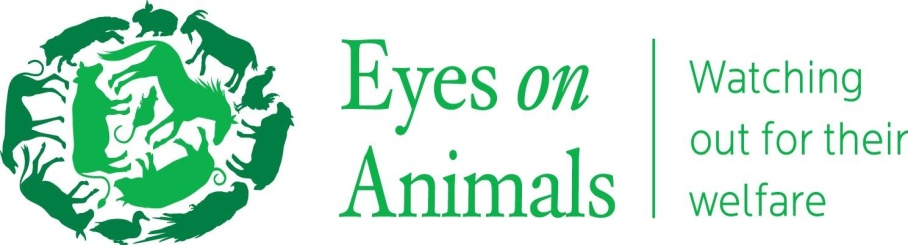 Internationale dierenwelzijnsorganisaties doen gezamenlijke oproep aan Europese Commissie:‘Totale exportstop levend vee vanuit E.U. vanwege structurele misstanden’Uitgedroogde en hongerige runderen. Oververhitte schapen. Gewonde dieren die toch op transport worden gedwongen. Het zijn structurele wetsovertredingen die de Nederlandse dierenwelzijnsorganisatie Eyes on Animals filmde aan de grensovergang tussen Bulgarije (E.U.) en Turkije. Uren- tot dagenlange vertragingen in de intense hitte aan de grens verzwakken de dieren verder. Inspecteur Margreet Steendijk: “Miljoenen dieren worden in Europa heen en weer gesleept tussen verschillende landen voor een paar centen verschil. Nederland is een heel grote speler op deze markt.  Het dierenleed onder deze omstandigheden is zo extreem: dit moet stoppen.”AMSTERDAM - In een brief (zie bijlage) aan de Europese Commissie vragen Eyes on Animals (NL), Animal Welfare Foundation (Dld) en Compassion in World Farming (E.U.) om per direct de export van levende dieren vanuit de E.U. naar Turkije stil te leggen. Combiteams van de 3 organisaties hebben in het najaar van 2010, in april dit jaar en vorige week inspecties uitgevoerd bij veetransporten aan de Bulgaarse/Turkse grens. Tijdens de laatste controle, 7-12 juli, zijn 44 transporten van stieren, drachtige Heifers en schapen gecontroleerd. De dieren worden, ook door Nederlandse transporteurs, veelal vanuit Oostenrijk, Hongarije, Bulgarije, Griekenland en Letland verder vervoerd naar bestemmingen in Turkije.Dorst, honger, hitte, open wondenSlechts een minderheid van de chauffeurs van veetransportbedrijven behandelden hun dieren goed en voorzagen ze van strobedding, voldoende eten en drinken. Bij 90 procent van de transporten, filmden de dierenwelzijnorganisaties 1 of meerdere overtredingen van de welzijnsverordening voor dieren (EC 1/2005). Wagens waren overbeladen, dit leidde tot letsels en soms de dood van dieren. Wagens stonden vele uren en sommige zelfs dagenlang stil in de extreme hitte gedurende de afhandeling van grenscontroles. Daarbij werd de maximum reistijd overschreden en/of de wettelijk verplichte rust (uitlaad)tijd voor dieren genegeerd.Gedurende de wachttijd aan de grens kregen dieren niet/nauwelijks te eten of drinken. Wagens waren ernstig vervuild met mest en urine. Doordat wagens te weinig stahoogte boden, vertoonden koeien en schapen wonden aan ruggen. Ventilatie was onvoldoende aanwezig; temperaturen in wagens liepen op tot ver boven de toegestane 30-35 graden. Temperaturen waren gemiddeld rond de 40 graden. In één wagen met schapen liep de temperatuur zelfs op tot 58 graden. ‘Wrak (gewond) vee’ werd niet geëuthanaseerd of medisch behandeld maar met dwang weer ingeladen en verder getransporteerd. Ook dode dieren werden herladen om het aantal dieren volgens de handelspapieren ‘kloppend’ te houden.Voorbeeld: Nederlands/Duitse ‘veelpleger’ Keus & Mollink opnieuw betrapt
In het ‘niemandsland’ tussen Bulgarije en Turkije worden runderen en schapen veelal uitgeladen om te controleren of hun gewicht of geslacht volgens de papieren klopt. Zo ook de jonge stieren aan boord van een truck van het Nederlands/Duitse bedrijf Keus & Mollink op 9 juli. Eyes on Animals-inspecteurs filmen hoe 6 mannen een ernstig verzwakte, ingestorte jonge stier proberen de veewagen in te duwen met geweld. Margreet Steendijk: “Zij negeerden ons toen wij hen wezen op het Turkse en E.U.-verbod op vervoer van 'wrak vee'. Daarop heeft Eyes on Animals de directeur van dit bedrijf in Nederland gebeld om zijn chauffeurs opdracht te geven deze stier  niet verder te transporteren.” Maar dit had geen enkel effect; de chauffeurs laadden het zieke dier toch weer op de truck. Eyes on Animals heeft deze truck de hele nacht gevolgd, helemaal naar Ankara (700 kilometer) om ook het uitladen als bewijsmateriaal te kunnen filmen. Bij aankomst legden zij vast hoe ook een tweede stier inmiddels zwaar verzwakt met een gebroken poot werd uitgeladen. De runderen van Keus & Mollink waren toen al ruim vier dagen onderweg. Autoriteiten al langer op de hoogte misstanden: nVWA, Bleker, E.C.Ook dit laatste videobewijsmateriaal tegen Keus & Mollink gaat Eyes on Animals aan de Nederlandse autoriteiten laten zien. Een rapportage van 12 eerdere wetsovertredingen en een dringende oproep aan de Nederlandse Voedsel- en Warenautoriteit om op te treden tegen Keus & Mollink (zie bijlage) is tot nu toe onbeantwoord gebleven. Inspecteur Margreet Steendijk: “Onbegrijpelijk. Volgens de wet had Keus & Mollink al lang z’n vergunning kwijt moeten zijn.” Ook is deze veetransporteur nog steeds lid van de branchevereniging Veetrans en geniet daarmee een ‘kwaliteitskeurmerk’. In antwoord op Kamervragen april jl. beloofde staatssecretaris Henk Bleker al n.a.v. eerdere dierenwelzijnsinspecties hard op te zullen treden tegen Keus & Mollink (zie link onderaan). De problemen rondom lange-afstandsveetransporten zijn ook in het Europarlement een terugkerend item. Zo ijvert o.a. de CDA-Europarlementariër Christa Blanke voor een transportbeperking binnen Europa tot maximaal 8 uur (www.8hours.eu/).----------------------EINDE PERSBERICHT ---------------------------------------------------------------------Over Eyes on Animals : Dierenwelzijnorganisatie Eyes on Animals controleert vanuit Nederland veetransporten, veemarkten, boerderijen en slachthuizen. Rapportages worden gestuurd naar de verantwoordelijken in de vee-industrie en zo nodig de autoriteiten. Behalve deze inspecties lobbyt Eyes on Animals voor betere regelgeving en handhaving omtrent dierenwelzijn. Daarnaast biedt de organisatie trainingen dierenwelzijn(wetgeving) aan vrachtwagenchauffeurs en aan politieagenten in diverse landen. Niet voor publicatie: Contactinfo: Margreet Steendijk:  06-26739416, margreet@eyesonanimals www.eyesonanimals.com Zie ook:  www.youtube.com/eyesonanimalsinspectMEER FILMMATERIAAL & HOGE RESOLUTIE FOTO’S ZIJN OPVRAAGBAARBIJLAGEN: Brief aan Europese Commissie, Rapportage aan dhr. Tabak/nVWAACHTERGRONDINFO:Op 28 april 2011 heeft staatssecretaris Bleker van ELI tijdens een spoeddebat beloofd de transporten van Keus & Mollink nader te onderzoeken: http://www.partijvoordedieren.nl/recent/news/i/5636Rapport Eyes on Animals n.a.v. eerdere inspectie aan grens Bulgarije/Turkije: http://www.eyesonanimals.com/index.php?id=9&tx_ttnews[tt_news]=285&tx_ttnews[backPid]=8&cHash=6b125ed315E.U.-rapport dat adviseert om de reisduur van veetransporten te beperken: http://ec.europa.eu/food/fs/sc/scah/out71_en.pdf